Конспект урока по русскому языку Тема урока: «Прилагательные, близкие и противоположные по значению»Класс: 2Тип урока: открытие нового знанияЦель урока: формирование представления о прилагательных-синонимах и прилагательных-антонимов и их роли в речи.Задачи урока:1. научиться устанавливать связь между прилагательным и существительным2. научиться подбирать к существительным прилагательные близкие и противоположные по смыслу 3. пополнить словарный запах учащихсяОборудование:-учебник-электронное приложение-школьные словари синонимов и антонимов-раздаточный материал (карточки)Ход урокаПриложение 1упр. 155 (с.90)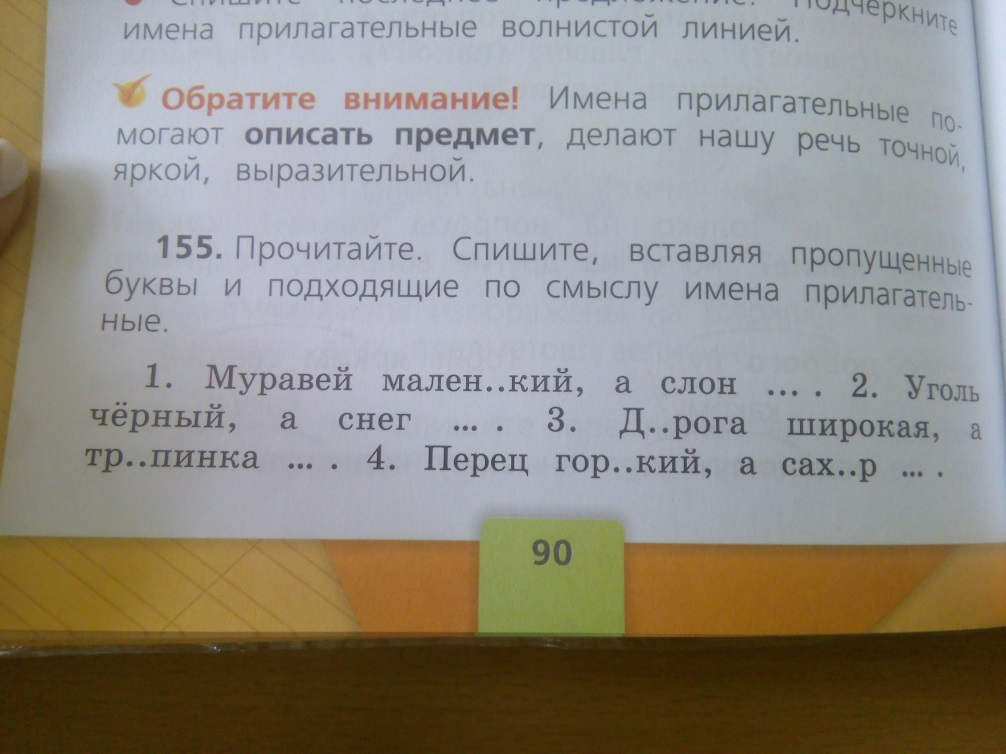 Приложение 2Изображение на доске: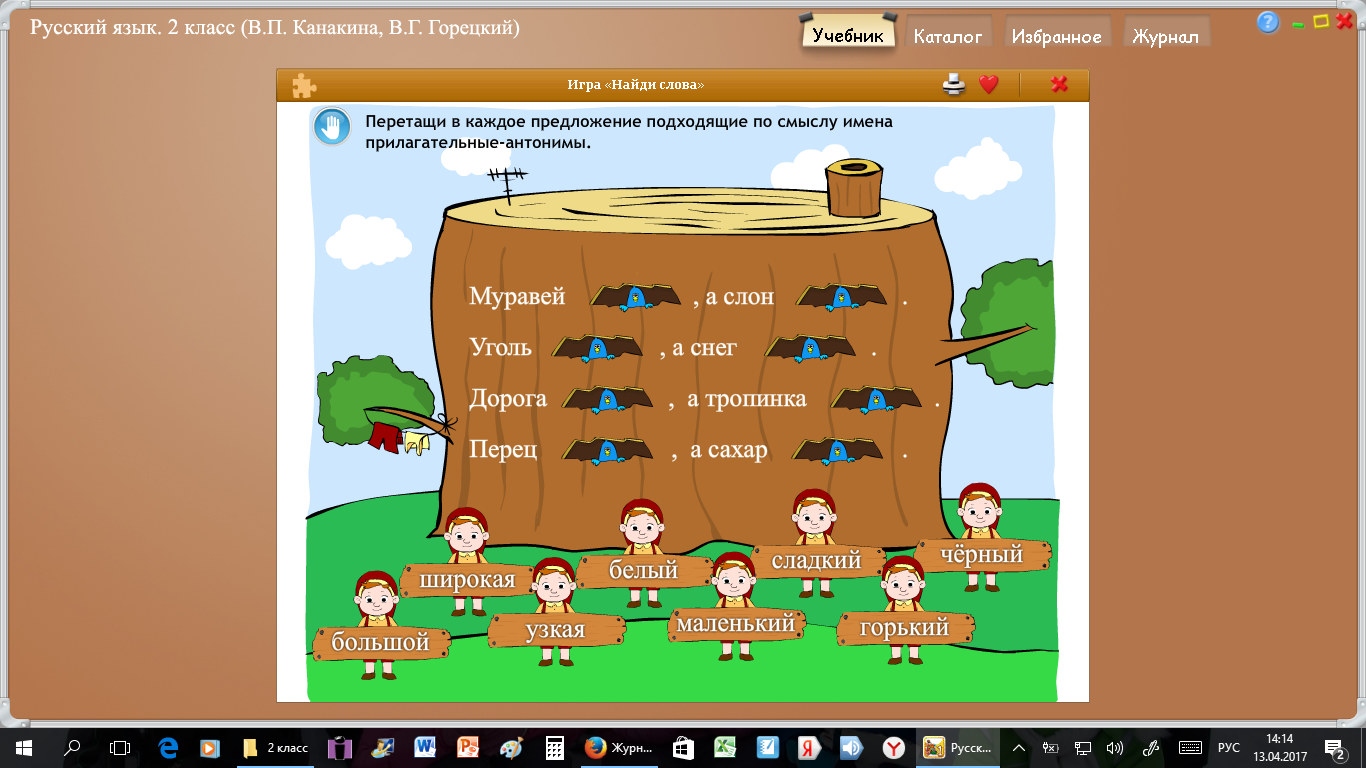 Приложение 3Физкультминутка:
Это лёгкая забава — 
Повороты влево-вправо. 
Нам известно всем давно — 
Там стена, а там окно. (Повороты туловища вправо и влево.) 
Приседаем быстро, ловко. 
Здесь видна уже сноровка. 
Чтобы мышцы развивать, 
Надо много приседать. (Приседания.) 
А теперь ходьба на месте, 
Это тоже интересно. (Ходьба на месте)Приложение 4упр. 156 (с.91)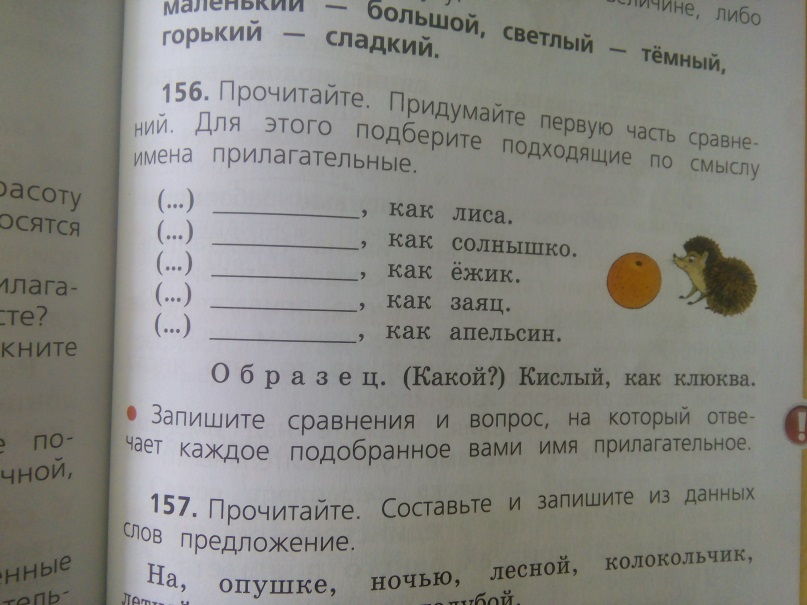 Приложение 5упр. 157 (с.91)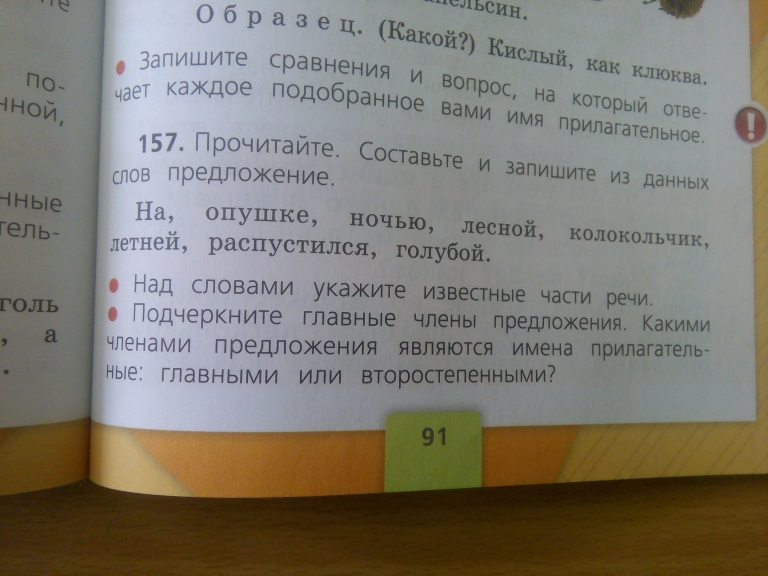 Список литературы1. Русский язык. 2 класс. Учебник в 2 ч. Канакина В.П., Горецкий В.Г.2. Электронное приложение к учебнику русского языка 2 класс (Канакина В.П., Горецкий В.Г)3. Примерная рабочая программаЭтапы урока, времяДеятельность учителяДеятельность учащихсяДеятельность учащихсяПримечание1.Организационный момент (цель: настроить учащихся на работу на уроке) 2-3 минВзаимное приветствие учителя и учащихся.Взаимное приветствие учителя и учащихся.Взаимное приветствие учителя и учащихся.1.Организационный момент (цель: настроить учащихся на работу на уроке) 2-3 минПроверяет готовность к уроку.Определяют свою готовность к уроку.Определяют свою готовность к уроку.2.Актуализация знаний (цель: проверить степень усвоенности прошлого материала) 5-7 минПроверка домашнего задания.Словарная работа (планета, столица, шоссе, деревня, Россия, народ, город, русский, дорога, берег, метро)Какое слово лишнее? (устно)Какие изученные орфограммы встретились в словарных словах?По цепочке проверяют домашнее задание.Пишут под диктовку словарный диктант.русский(прил.), Россия(собст.), народ (одуш.)- заглавная буква в именах собственных (Россия)- удвоенная согласная (шоссе, русский, Россия);- непроверяемая безударная гласная.По цепочке проверяют домашнее задание.Пишут под диктовку словарный диктант.русский(прил.), Россия(собст.), народ (одуш.)- заглавная буква в именах собственных (Россия)- удвоенная согласная (шоссе, русский, Россия);- непроверяемая безударная гласная.3.Открытие нового знания(цель: формирование представления о прилагательных-синонимах и прилагательных-антонимов и их роли в речи) 20-25 минРабота с новым материаломРабота с новым материаломРабота с новым материалом3.1 Организация проблемной ситуацииОрганизует работу с раздаточным материалом (карточки с рисунками)Просит учеников  сравнить предметы:по вкусу: перец и мёд.по ширине: реку и ручей.по цвету: уголь и мел.по весу: камень и пушинку.по величине: орла и воробья .по смелости: зайца и тигра.О каких прилагательных идет речь?Какие прилагательные мы называем антонимами?А как называются слова, близкие по значению?Приведите пример прилагательных-синонимов.Назовите тему урока.Организует работу с раздаточным материалом (карточки с рисунками)Просит учеников  сравнить предметы:по вкусу: перец и мёд.по ширине: реку и ручей.по цвету: уголь и мел.по весу: камень и пушинку.по величине: орла и воробья .по смелости: зайца и тигра.О каких прилагательных идет речь?Какие прилагательные мы называем антонимами?А как называются слова, близкие по значению?Приведите пример прилагательных-синонимов.Назовите тему урока.Выполняют задание, отвечают на вопросы:горький-сладкийширокая-узкийчерный-белыйтяжелый-легкаябольшой-маленькийтрусливый- смелыйАнтонимыПрилагательные противоположные по значениюСинонимыПрилагательные близкие и противоположные по значению.(Прилагательные-синонимы, прилагательные-антонимы)3.2 Работа с учебникомУпр. 155 (с.90) (см. Приложение 1)Предварительный разбор упражнения с учениками:На какие орфограммы пропущены буквы в словах?Назовите и объясните написание.Просит учеников самостоятельно выполнить упражнение.Проверьте себя (правильное написание на доске) (см. Приложение 2)Упр. 155 (с.90) (см. Приложение 1)Предварительный разбор упражнения с учениками:На какие орфограммы пропущены буквы в словах?Назовите и объясните написание.Просит учеников самостоятельно выполнить упражнение.Проверьте себя (правильное написание на доске) (см. Приложение 2)Разбор упражнения классом.Смягчающий мягкий знак:
маленький, горькийСловарные слова: дорога, сахар Самостоятельное выполнение упражнения.Коллективная проверка на интерактивной доске3.3 Физкультминутка2 мин(см. Приложение 3)(см. Приложение 3)Выполняют задания физкультминутки4. Контроль знаний (цель: закрепление изученного материала) 7 минПросит учеников выполнить упр. 156 (с.91) (см. Приложение 4)Просит учеников выполнить упр. 156 (с.91) (см. Приложение 4)Выполняют упражнение5.Рефлексия (цель: самоанализ)2-3 минЗакончить предложение:Сегодня на уроке я научился…Сегодня на уроке мне понравилось…Сегодня на уроке я узнал(а)…Закончить предложение:Сегодня на уроке я научился…Сегодня на уроке мне понравилось…Сегодня на уроке я узнал(а)…Самоанализ6.Подведение итогов (цель: определить степень усвоения нового материала)2 минО каких словах мы говорили сегодня на уроке? Как называют слова близкие по значению?Как называются слова противоположные по значению?Какую роль играют имена прилагательные в речи?О каких словах мы говорили сегодня на уроке? Как называют слова близкие по значению?Как называются слова противоположные по значению?Какую роль играют имена прилагательные в речи?О словах близких и противоположных по смыслуСинонимыАнтонимыОни делают нашу речь точной, яркой, выразительной7.Домашнее задание 1 минЗадает домашнее задание упр. 157 (с.91) (см. Приложение 5)Задает домашнее задание упр. 157 (с.91) (см. Приложение 5)Записывают домашнее задание